Publicado en  el 23/11/2015 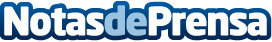 Valencia servirá menús de alta gastronomía de la mano de la iniciativa 'Cuina Oberta 2015'Datos de contacto:Nota de prensa publicada en: https://www.notasdeprensa.es/valencia-servira-menus-de-alta-gastronomia-de Categorias: Gastronomía Viaje Valencia Turismo http://www.notasdeprensa.es